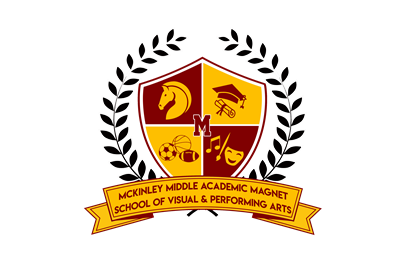 June 9, 2020Dear Parents:We hope that this communication finds you and your family well.  As we try to get acclimated to our “new normal”, there are a few items of which we need to make you aware.  Summer Reading:All students attending McKinley Middle Magnet School during the 2020-2021 school year are required to complete summer reading.  Summer reading has been proven to allow students to engage with their literary skills and avoid the “summer slide” so that instead of regressing in their reading ability over the summer, they are prepared for the rigorous curriculum our magnet school requires. Each grade level has a mandated Summer Reading assignment.  All McKinley Middle Magnet students will be tested on the assigned text within the first week of school.  This will be a recorded test grade….NO EXCEPTIONS.  Suggestions for acquiring the novels are ordering online from Amazon, purchasing from Barnes and Noble, or checking it out from the public library.  MMAM Required ELA readings:	Incoming Sixth Graders – Ghost by Jason ReynoldsSeventh Graders – The Boy in the Striped Pajamas by John Boyne, Ruined by Paula Morris,OR Call of the Wild by Jack London	Eighth Graders – The Outsiders by S.E. Hinton and one other novel of choice (AR quiz required.)Please be reminded that Summer Reading is REQUIRED at McKinley Middle Magnet School, and grades will be recorded.  There will be NO EXCEPTIONS at any grade level.Strong Start 2020:McKinley Middle Magnet will host summer Strong Start 2020 online enrichment courses during the month of July.  These courses will target specific prerequisite skills needed to be successful at the next grade level.  Strong Start 2020 will be of no charge for our students.  Please monitor our website, app (free downloadable through the app store), and social media pages for registration information.School Uniforms:Approved school uniform shirts, hoodies, and sweatshirts may only be ordered and purchased online (www.mckinleymiddlemagnet.com).  THE ONLY UNIFORM SHIRT WITH A LOGO or SWEATSHIRT MUST BE PURCHASED THROUGH THE SCHOOL.  School uniforms ordered by 30th should be available for pickup during the week of July 27th through July 30th from 8:30 a.m. until 2:30 p.m. (More information concerning uniform pick up will be posted on our website in July.)  .  Please make sure that you order the correct sizes.No refunds or exchanges will be given for uniforms.School Fee:School Supply lists for each grade level will be available on the school website and app.  Our school fee is $80.00 and may be paid either online or through your child’s first period teacher.  This fee covers student grade level spirit t-shirt which may be worn on Fridays, face mask (with school logo), Chrome Book wear and tear repairs, school planner, ID badge, cover, and lanyard.Open House:Please monitor our school website, app, and social media pages for information concerning Open House.  At this time we are unsure of Open House scheduling.  Student schedules for the 2020-2021 school year will be mailed by the end of July 2020. As always, we appreciate your support in helping us make McKinley Middle Magnet the best that it can be!  If you have any questions, please don’t hesitate to call the school at (225)388-0089.  We look forward to the 2020-2021 school year and hope that you have a safe and restful summer!Contact information:	Dr. Tongelia Rowan 	(Principal; 7th grade questions)		trowan@ebrschools.org	Marc Shamlin		(AP; 6th grade questions)			mshamlin@ebrschools.org	Shayne Buckner	(Dean; 8th grade questions; Strong Start)	sedwards@ebrschools.org	LaTasha Christophe	(Counselor; Strong Start; scheduling)		lbarber@ebrschool.orgMonica Hardy		(Counselor; Strong Start; scheduling)		mhardy1@ebrschools.orgElizabeth Thomas	(Magnet Coordinator; VPA questions)	ethomas6@ebrschools.orgSincerely,Dr. Tongelia RowanPrincipalMcKinley Middle Magnet